BKA-I.0941.10.2016		      	    	             PanWitold KrochmalDyrektorBiura Koordynacji Projektu Ochrony Przeciwpowodziowej Dorzecza Odry i Wisływe WrocławiuSPRAWOZDANIE Z KONTROLIDziałając na podstawie upoważnienia Ministra Środowiska nr 20/2016 z dnia 23 listopada 2016 r. zespół kontrolujący Ministerstwa Środowiska przeprowadził w dniach 12-16 grudnia 2016 r. kontrolę planową w Biurze Koordynacji Projektu Ochrony Przeciwpowodziowej Dorzecza Odry i Wisły we Wrocławiu (BKP lub Biuro) w zakresie wybranych aspektów funkcjonowania jednostki z zakresu organizacji oraz gospodarki finansowej.Przedmiotem kontroli były wybrane zagadnienia dotyczące funkcjonowania BKP. Kontrola nie dotyczyła realizacji Projektu.Kontrola została zrealizowana przez zespół kontrolujący Ministerstwa Środowiska w składzie:Michał Nałęcz – Naczelnik Wydziału w Biurze Kontroli i Audytu Wewnętrznego;Ewa Walczak – Radca Ministra w Biurze Kontroli i Audytu Wewnętrznego.Kontrola została przeprowadzona na podstawie ustawy z dnia 15 lipca 2011 r. o kontroli 
w administracji rządowej.Fakt przeprowadzenia kontroli odnotowano w książce kontroli BKP.Dyrektorem BKP jest p. Witold Krochmal, powołany na to stanowisko przez Prezesa Krajowego Zarządu Gospodarki Wodnej we Wrocławiu z dniem 30 czerwca 2011 r. Jednocześnie od dnia 20 maja 2016 r. p. Witold Krochmal pełni obowiązki Dyrektora Projektu.[Dowód: akta kontroli str. I/1-6] Ustalenia kontroli:Biuro Koordynacji Projektu Ochrony Przeciwpowodziowej Dorzecza Odry i Wisły jest państwową jednostką budżetową i działa na podstawie m.in.: Umowy Pożyczki zawartej 11 maja 2007 r. między Rzeczpospolitą Polską a Międzynarodowym Bankiem Odbudowy i Rozwoju (nr 7436 POL) na częściowe sfinansowanie, Projektu Ochrony Przeciwpowodziowej Dorzecza Odry,Umowy Pożyczki zawartej 10 września 2015 r. między Rzeczpospolita Polską a Międzynarodowym Bankiem Odbudowy i Rozwoju (nr 8524 POL) na częściowe finansowanie Projektu ochrony przeciwpowodziowej w dorzeczu Odry i Wisły”,Zarządzenia nr 2/2011 Prezesa Krajowego Zarządu Gospodarki Wodnej z dnia 26 stycznia 2011 r. w sprawie utworzenia państwowej jednostki budżetowej Biura Koordynacji Projektu Ochrony Przeciwpowodziowej Dorzecza Odry zmienionego Zarządzeniem nr 4/2011 Prezesa Krajowego Zarządu Gospodarki Wodnej z dnia 2 lutego 2011 r. oraz zmienionego zarządzeniem nr 10/2015 z dnia 4 sierpnia 2015 r.,Statutu Biura Koordynacji Projektu Ochrony Przeciwpowodziowej Dorzecza Odry i Wisły z dnia 26 stycznia 2011 r.[Dowód: akta kontroli str. I/7-72] I. Wybrane zagadnienia dotyczące funkcjonowania BKP w zakresie organizacjiStrukturę organizacyjną Biura tworzą pracownicy i konsultanci Biura. Strukturę organizacyjną BKP oraz zakres działania określa Regulamin organizacyjny BKP zatwierdzony 15 października 2015 r. Konsultanci Biura wykonują usługi na podstawie kontraktów. Pracownicy Biura świadczą pracę na podstawie umów. Wybór konsultantów oraz określenie zasad wykonywania usług przez tych konsultantów następuje w oparciu o zasady określone w Instrukcji Banku Światowego. Wybór konsultantów indywidulanych BKP odbywa się w oparciu o procedurę wyboru konsultantów indywidualnych opisaną w instrukcji Banku Światowego dotyczącą „Wyboru i zatrudnienia Konsultantów przez pożyczkobiorców Banku Światowego” z maja 2004 r. ze zmianami z 1 października 2006 r. oraz 1 maja 2010 r., a także instrukcji Banku Światowego „Wybór i zatrudnienie konsultantów przez pożyczkobiorców Banku Światowego w ramach pożyczek MBOiR oraz kredytów i grantów MSR, styczeń 2011, ze zmianami z lipca 2014 r.” i zgodnie z Regulaminem organizacyjnym BKP oraz Podręcznikiem operacyjnym projektu ochrony przeciwpowodziowej w dorzeczu Odry i Wisły (po dacie zatwierdzenia go przez Bank Światowy i Komitet Sterujący Projektu). Na podstawie Regulaminu organizacyjnego BKP powoływana jest zarządzeniem dyrektora Biura komisja do wyboru określonego konsultanta. Zarządzenie określa w szczególności zakres zadań wybieranego konsultanta, kwalifikacje konsultanta, metodę wyboru konsultanta oraz regulamin pracy komisji. Zgodnie z Regulaminem konsultanci Biura wykonują usługi na podstawie kontraktów, dla których uzyskano „no objection”, o ile uzyskanie „no objection” było wymagane zgodnie z procedurą Banku Światowego. Akceptacji Banku Światowego podlegało też zatwierdzenie opisu zakresu usług (ToR), wymaganych kwalifikacji kandydatów oraz przyjętej procedury wyboru konsultanta, jak również, po przeprowadzonej procedurze wyboru konsultanta, jej rozstrzygnięcie. Pracownicy Biura wybierani są w drodze konkursu.Przedstawiony do kontroli wykaz aktualnych kontraktów na usługi konsultingowe w BKP finansowanych ze środków MBOiR zawiera 24 pozycje. Dodatkowo BKP zatrudnia 2 pracowników (głównego księgowego i specjalistę ds. administracyjnych Biura). Kontroli poddano wybrane zagadnienia dotyczące zasad i trybu wyboru konsultantów oraz pracowników Biura. Weryfikacji poddano również wybrane kontrakty na usługi konsultingowe. W wyniku przeprowadzonych czynności nie sformułowano zastrzeżeń. [Dowód: akta kontroli str. I/73-163] Na mocy postanowień umowy pożyczki nr 7426 POL pomiędzy Rzeczpospolitą Polską oraz Międzynarodowym Bankiem Odbudowy i Rozwoju z dnia 11 maja 207 r. przewidziana jest szczególna procedura udzielania zamówień określona w umowie pożyczki, a uszczegółowiona we właściwych instrukcjach Banku Światowego – Zamówienia towarów, robót i usług niekonsultingowych realizowane przez pożyczkobiorców Banku Światowego w ramach pożyczek oraz kredytów i grantów MSR. Wobec powyższego BKP zgodnie z ww. umową pożyczki stosuje powyżej wskazaną procedurę, a tym samym wyłączne jest stosowanie ustawy z dnia 29 stycznia 2004r. – Prawo zamówień publicznych.Przedłożony do kontroli wykaz aktualnych umów związanych z wydatkami operacyjnymi w okresie od 1 stycznia 2015 r. do 30 września 2016 r. obejmuje 22 umowy. Kontroli poddano wybrane umowy. W wyniku przeprowadzonych czynności nie sformułowano zastrzeżeń. [Dowód: akta kontroli str. I/164-248] II. Wybrane zagadnienia dotyczące funkcjonowania BKP w zakresie gospodarki finansowejBKP jest państwową jednostką budżetową utworzoną przez Prezesa Krajowego Zarządu Gospodarki Wodnej w Warszawie (KZGW). Zakres i zasady  działania Biura są zgodne z  przepisami ujętymi w ustawie z dnia 27 sierpnia 2009 r. o finansach publicznych. Biuro korzysta z rachunków bankowych otwartych we własnym imieniu zgodnie z przepisami obowiązującymi w sferze finansów publicznych. Rachunkowość Biura prowadzona jest na podstawie ustawy z dnia 29 września 1994 r. o rachunkowości. Biuro stosuje zasady gospodarki finansowej zgodnie z art. 10 ust 1 ustawy o finansach publicznych. Podstawą gospodarki finansowej Biura jest plan finansowy, który jest zatwierdzany przez Prezesa KZGW.Księgowość Biura tworzą Główny Księgowy i Specjalista ds. księgowości Biura. Zakresy czynności i obowiązków pracowników księgowości określone są w Regulaminie Organizacyjnym Biura. Ustalenia kontroli wskazują, że pod rozwagę należy wziąć wzmocnienie stanu zatrudnienia w księgowości Biura ze względu na włączenie do realizacji Projektu wynikającego z Umowy Pożyczki nr 8524 POL, dotyczącej Programu Odra-Wisła .Zasady finansowania wydatków Biura określa Umowa - Pożyczki nr 7436POL. Źródła finansowania kosztów jednostki zostały alokowane na Komponentach D1, D2, C3, C4 Pożyczki. Jednostka pozyskuje środki kredytowe pochodzące z w/w pożyczki występując do Ministra Finansów  (poprzez KZGW) z wnioskiem o wydanie decyzji przyznającej środki kredytowe,  na realizację zadań w ramach Projektu  ochrony przeciwpowodziowej w dorzeczu Odry i Wisły.  Środki na realizację zadań pochodzą z pożyczki 7436 PL z Międzynarodowego Banku Odbudowy i Rozwoju (MBOiR), które przekazywane są przelewem znakowanym ”pożyczka MBOiR”. BKP uzyskuje Decyzję Ministra Finansów o przeznaczeniu środków z rezerwy celowej 83 poz. 4 na realizację zadań Projektu ochrony przeciwpowodziowej w dorzeczu Odry i Wisły. Są to środki finansowe pochodzące z Umowy Pożyczki nr 7436 POL zawartej w dniu 11 maja 2007 r. między Rzeczpospolitą Polską a Międzynarodowym Bankiem Odbudowy i Rozwoju.                                                                                                              [Dowód: akta kontroli str. II/1- 26]Plan finansowy Biura na 2015 r. i jego wykonaniePlan finansowy Biura na 2015 r. zakładał następujące wydatki budżetowe w  cz. 22 Gospodarka Wodna, Dział 710 – Działalność usługowa:- Rozdział 71078 - usuwanie skutków klęsk żywiołowych – 3 250 000 zł,- Rozdział 71095- pozostała działalność – 231 000 zł.Łączna kwota planu wydatków wynosi 3 481 000 zł.Środki finansowe w kwocie:-  3 250 000 zł pochodzą z rezerwy celowej cz. 83 pkt 4 – na podstawie Decyzji Ministra Finansów nr MF/DZ1/000032/2015 z dnia 6 lutego 2015 r.;- 231 000 zł ujęte zostały w ustawie budżetowej na 2015 r. – środki krajowe cz. 22, dział 710. rozdział 71095.W 2015 r. dokonano jednej zmiany w planie finansowym jednostki nie powodującej zmiany łącznej kwoty rezerwy celowej i środków krajowych.Z powyższego wynika, że w 2015 r. podstawowym źródłem finansowania jednostki były środki pochodzące z rezerwy celowej cz. 83, poz. 4, przeznaczone na sfinansowanie zadań w ramach Projektu Ochrony Przeciwpowodziowej Dorzecza Odry.Oprócz środków z rezerwy celowej Biuro otrzymało krajowe środki budżetowe w kwocie 231 000 zł.Krajowe środki budżetowe przeznaczone były na wynagrodzenia dwóch pracowników etatowych Biura (Głównego Księgowego i specjalisty ds. administracyjnych), których wynagrodzenia wraz z pochodnymi nie mogą być finansowane ze środków rezerwy celowej.Wynagrodzenia osobowe wraz z pochodnymi wyniosły w 2015 r. 229 590,17 zł tj. 99,39% planu.Z przyznanych środków z rezerwy celowej w wysokości 3 250 000 zł wydatkowano w 2015 r.   2 901 128,79 zł tj. 89,27 % planu.  Z przyznanych krajowych środków budżetowych w kwocie 231 000 zł wydatkowano w 2015 r. kwotę 229 590,17 zł tj.  99,4 %, łącznie wydatkowano kwotę  3 130 718,96 zł. Największą pozycję wydatków stanowiły wynagrodzenia bezosobowe – 1 931 969,40 zł tj. 61,71% kwoty rezerwy celowej.  Wynagrodzenia te przeznaczono dla zatrudnionych na podstawie kontraktów wg zasad MBOiR konsultantów realizujących koordynację działań jednostek realizujących Projekt. Część środków przeznaczono na wyjazdy służbowe w/w konsultantów. W 2015 r. kwota środków przeznaczonych na  podróże służbowe wyniosła 66 305,22 zł.Kolejną pozycję stanowią usługi obce, na które wydatkowano 507 014,82  zł tj. 15,60 % kwoty rezerwy celowej. Wśród usług obcych największą pozycję stanowią:- zakup usług konsultingowych  (obsługa prawna, informatyk)  - 120 592,02 zł,- zakup usług związanych ze szkoleniami -  59 634,78 zł,- koszty transportu (bilety kolejowe, lotnicze)  - 97 728,21 zł,- zakup usług pozostałych związanych z realizacją Projektu (koszty operacyjne) - 195 243,50 zł.Według stanu na 31 grudnia 2015 r. jednostka posiadała zobowiązania na kwotę 5 100,56 zł, dotyczące naliczenia dodatkowego wynagrodzenia rocznego wraz z pochodnymi – dla pracownika etatowego Biura (specjalisty ds. administracyjnych).                                                                                                           [Dowód: akta kontroli str. II/27-147]Plan finansowy Biura na 2016 r. i jego wykonanie wg stanu na 30 września 2016 r.Plan finansowy Biura na 2016 r. zakładał następujące wydatki budżetowe w  cz. 22 Gospodarka Wodna, dział 710 – działalność usługowa:- Rozdział 71078 - usuwanie skutków klęsk żywiołowych –   4 370 000 zł,- Rozdział 71095 - pozostała działalność – 220 000 zł.Środki finansowe w kwocie:-   4 370 000 zł pochodzą z rezerwy celowej cz. 83 pkt 4 – na podstawie Decyzji Ministra Finansów nr MF/DZ1/4143.3.1/2016.MF.30 z dnia 18 stycznia 2016 r.,- 220 000 zł ujęte zostały w ustawie budżetowej na 2016 r. – środki krajowe cz. 22, dział 710. rozdział 71095.Do m-ca listopada 2016 r. dokonano trzech zmian w planie finansowym jednostki, nie powodującej zmiany łącznej kwoty rezerwy celowej i środków krajowych.Z powyższego wynika, że podstawowym źródłem finansowania jednostki w 2016 r. były środki pochodzące z rezerwy celowej cz. 83, poz. 4,  przeznaczone na sfinansowanie zadań w ramach Projektu Ochrony Przeciwpowodziowej Dorzecza Odry.Oprócz środków z rezerwy celowej Biuro otrzymało krajowe środki budżetowe w kwocie  220 000 zł.Krajowe środki budżetowe przeznaczone były na wynagrodzenia dwóch pracowników etatowych Biura (Głównego Księgowego i specjalisty ds. administracyjnych), których wynagrodzenia wraz z pochodnymi nie mogą być finansowane ze środków rezerwy celowej.Wynagrodzenia osobowe wraz z pochodnymi wyniosły za trzy kwartały 2016 r. 139 644 zł tj.77,70% planu.Z przyznanych środków z rezerwy celowej w wysokości 4 370 000 zł (wydatkowano za III kwartały 2016 r.  2 413 601,90 zł tj.  55,23 % planu. Największą pozycję wydatków stanowiły wynagrodzenia bezosobowe – 1 713 186,05 zł tj.  39,2 % kwoty rezerwy celowej. Wynagrodzenia te przeznaczono dla zatrudnionych na podstawie Kontraktów na usługi konsultingowe konsultantów realizujących koordynację działań jednostek realizujących Projekt.  Część środków przeznaczono na wyjazdy służbowe w/w konsultantów. Na wyjazdy służbowe wydatkowano kwotę  (wg stanu na 30 września 2016 r.)  56 491,42 zł. Kolejną pozycję stanowi zakup usług pozostałych 297 064,91tj.  6,79 % kwoty rezerwy celowej.Wśród usług obcych największą pozycję stanowi zakup usług konsultingowych - 92 511,52 zł.Ze sprawozdania Rb-70 o zatrudnieniu i wynagrodzeniach za okres od początku roku 2016 do końca III kwartału 2016 r. wynika, że stan zatrudnienia wynosił 2 osoby (pełnozatrudnione). Planowane wynagrodzenie roczne dla tych osób to:- 179 700 zł – uposażenie,- 4 300 – dodatkowe wynagrodzenie roczne.Realizacja planu za III kwartały 2016 r. przedstawia się następująco:-  139 644 zł – uposażenie,-  4 263,26 zł - dodatkowe wynagrodzenie roczne.                                                                                                        [Dowód: akta kontroli str. II/148-172]Majątek jednostkiZa III kwartały 2016 roku.:W 2016 r. Biuro nie dokonywało zakupów inwestycyjnych. Majątek jednostki stanowią środki trwałe i wyposażenie przejęte protokolarnie od KZGW jako pierwsze wyposażenie jednostki budżetowej oraz środki trwałe zakupione w 2013 r. Łączna wartość brutto majątku ruchomego Biura wynosi 735 704,04  zł. Biuro nie posiada na własność nieruchomości. Siedziba Biura w 2016 r. podobnie jak w 2015 r. mieści się w wynajmowanych od Dolnośląskiego Urzędu Wojewódzkiego pomieszczeń, na podstawie umowy najmu z dnia 26 sierpnia 2008 r. Koszt najmu wynosi  1316,14 zł miesięcznie.  BKP podnajmuje również  pomieszczenia na siedzibę swojej jednostki w Krakowie. Umowa najmu z dnia 1 lipca 2016 r., zawarta z Fundacją Rozwoju Demokracji Lokalnej Małopolski Instytut Samorządu Terytorialnego i Administracji. Kwota najmu wynosi 3 000 zł miesięcznie Za trzy kwartały 2016 r. na opłaty czynszowe wydatkowano łącznie kwotę 35 353,46 zł. Kwota obejmowała najem siedziby Biura we Wrocławiu oraz jednostki w Krakowie. InwentaryzacjaNa podstawie wydanego przez Dyrektora Biura Zarządzenia nr 15 z dnia 5 listopada 2015 r. przeprowadzono inwentaryzację majątku ruchomego Biura. Inwentaryzacja odbyła się w dniach od 1 listopada 2015 r. do 31 grudnia 2015 r. Inwentaryzacja obejmowała: środki trwałe, środki trwałe tzw. nisko cenne, wartości niematerialne i prawne, przedmioty nietrwałe, aktywa pieniężne w kasie i na rachunkach bankowych, należności i zobowiązania - w drodze weryfikacji sald. Różnic w trakcie inwentaryzacji nie stwierdzono.                                                                                                        [Dowód: akta kontroli str. II/173-180]W związku z niestwierdzeniem nieprawidłowości w kontrolowanym zakresie odstępuję od formułowania zaleceń pokontrolnych. Jednocześnie uprzejmie informuję, że nie oczekuję udzielenia odpowiedzi na niniejsze sprawozdanie z kontroli.Zgodnie z art. 52 ust. 5 ustawy z dnia 15 lipca 2011 r. o kontroli w administracji rządowej, kierownik jednostki kontrolowanej w terminie 3 dni roboczych od dnia otrzymania sprawozdania ma prawo przedstawić do niego stanowisko, nie wstrzymuje to jednak realizacji ustaleń kontroli.Stanowisko wnosi się za pośrednictwem Biura Kontroli i Audytu Wewnętrznego w Ministerstwie Środowiska (BKA). W przypadku rezygnacji z zajęcia stanowiska do treści sprawozdania, informację w tej sprawie należy przekazać bezpośrednio do BKA na adres poczty elektronicznej: biuro.kontroli.i.audytu.wewnetrznego@mos.gov.pl. Do wiadomości:Pani Iwona Koza – p.o. Prezesa Krajowego Zarządu Gospodarki Wodnej;Pan Mateusz Balcerowicz – Dyrektor Departamentu Zasobów Wodnych.Minister ŚrodowiskaWarszawa, dnia 13 marca 2017 r.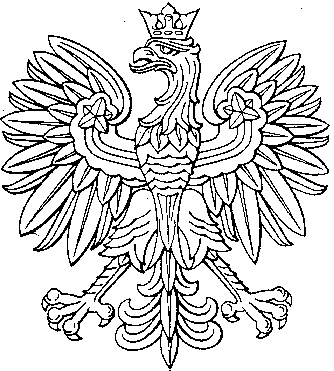 